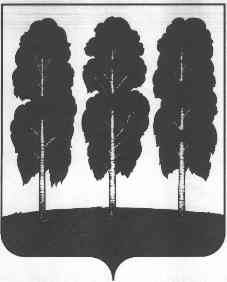 АДМИНИСТРАЦИЯ БЕРЕЗОВСКОГО РАЙОНАХАНТЫ-МАНСИЙСКОГО АВТОНОМНОГО ОКРУГА – ЮГРЫРАСПОРЯЖЕНИЕот  20.01.2020                                                                                                 № 29-рпгт. БерезовоО плане проведения оценки фактического воздействия муниципальных нормативных правовых актов Березовского района на 2020 год(с изменениями, внесенными распоряжением Администрации от 15.05.2020 № 349-р)(с изменениями, внесенными распоряжением Администрации от 10.07.2020 № 518-р)(с изменениями, внесенными распоряжением Администрации от 14.08.2020 № 582-р)(с изменениями, внесенными распоряжением Администрации от 15.09.2020 № 661-р)(с изменениями, внесенными распоряжением Администрации от 09.11.2020 № 817-р)	В соответствии с постановлением администрации Березовского района от 11.10.2017 № 835 «О Порядке проведения оценки регулирующего воздействия проектов муниципальных нормативных правовых актов Березовского района, экспертизы и оценки фактического воздействия муниципальных нормативных правовых актов Березовского района, затрагивающих вопросы осуществления предпринимательской и инвестиционной деятельности»:Утвердить план проведения оценки фактического воздействия муниципальных нормативных правовых актов Березовского района на 2020 год согласно приложению к настоящему распоряжению.2. Разместить настоящее распоряжение на официальном веб-сайте органов местного самоуправления Березовского района.3. Настоящее распоряжение вступает в силу после его подписания.Глава района                                                                                          В.И. ФоминПриложение к распоряжению администрации Березовского районаот 20.01.2020 № 29-р(с изменениями, внесенными распоряжением Администрации от 15.05.2020 № 349-р)(с изменениями, внесенными распоряжением Администрации от 10.07.2020 № 518-р)(с изменениями, внесенными распоряжением Администрации от 14.08.2020 № 582-р).(с изменениями, внесенными распоряжением Администрации от 15.09.2020 № 661-р) (с изменениями, внесенными распоряжением Администрации от 09.11.2020 № 817-р)Планпроведения оценки фактического воздействия муниципальных нормативных правовых актов Березовского района  на 2020 год№ п/пМуниципальный нормативный правовой акт, подлежащий оценке фактического воздействияСроки проведения оценки фактического воздействияСроки проведения оценки фактического воздействияСроки проведения оценки фактического воздействияИнициатор предложенияОбоснование необходимости включения муниципального нормативного правового акта в проект плана№ п/пМуниципальный нормативный правовой акт, подлежащий оценке фактического воздействияПериод проведения публичных консультацийДата направления документов в уполномоченный органДата направления документов в уполномоченный органИнициатор предложенияОбоснование необходимости включения муниципального нормативного правового акта в проект плана1Постановление администрации Березовского района от 12.03.2018     № 193 «О положении о проведении открытого конкурса по отбору специализированной службы по вопросам похоронного дела на территории городского поселения Березово»30.03.2020 по 24.04.202030.04.202030.04.2020Заведующий отделом городского хозяйства и работе с населением Управления по жилищно-коммунальному хозяйству, Гентов В.О.Заключение № 2 от 12.01.20182Постановление администрации Березовского района от 09.04.2018     № 286 "О Порядке  заключения инвестиционного договора в отношении объектов недвижимого имущества, находящихся в муниципальной собственности, либо для создания нового имущества с последующим получением его или его части в муниципальную собственность и Порядке проведения конкурса на право заключения инвестиционного договора" (с изменениями, внесенными распоряжением Администрации от 15.05.2020 № 349-р)30.04.2020 по 02.06.202030.04.2020 по 02.06.202005.06.2020Заведующий отделом инвестиций и управления проектами комитета по экономической политике, Винокурова М.В.Заключение № 30 от 16.02.20183Постановление администрации Березовского района от 13.04.2018     № 303 «О Порядке отнесения земель к землям особо охраняемых территорий местного значения, использования и охраны земель особо охраняемых территорий местного значения на межселенной территории Березовского района»27.04.2020 по 28.05.202027.04.2020 по 28.05.202003.06.2020Заведующий отделом по земельным ресурсам Комитета по земельным ресурсам и управлению муниципальным имуществом, Грязина Т.С.Заключение № 43 от 28.02.20184Постановление администрации Березовского района от 19.04.2018     № 315 "О Перечне социально значимых видов деятельности, осуществляемых субъектами малого и среднего предпринимательства в целях предоставления бюджетных поддержек"12.05.2020 по 08.06.202012.05.2020 по 08.06.202015.06.2020Заведующий отделом предпринимательства и потребительского рынка Комитета по экономической политике, Крылова В.В.Заключение № 66 от 22.03.20185Постановление администрации Березовского района от 13.06.2018     № 510 «О внесении изменений в постановление администрации Березовского района от 12.11.2014     № 1646 «Об утверждении порядков предоставления субсидий из бюджета Березовского района юридическим лицам, индивидуальным предпринимателям, осуществляющим перевозку пассажиров и багажа автомобильным, воздушным и водным транспортом на территории Березовского района, в целях реализации муниципальной программы «Развитие транспортной системы Березовского района  на  2016-2020  годы29.06.2020 по 24.07.202029.06.2020 по 24.07.202030.07.2020Заведующий отделом транспорта, Гагарин В.В.Заключение № 59 от 19.03.20186Постановление администрации Березовского района от 26.06.2018     № 557 "О Порядке предоставления субсидий организациям жилищно-коммунального комплекса на возмещение недополученных доходов при оказании жилищно-коммунальных услуг на территории городского поселения Березово по регулируемым ценам13.07.2020 по07.08.202013.07.2020 по07.08.202013.08.2020Заведующий планово-экономическим отделом Управления по жилищно-коммунальному хозяйству, Новикова С.В.Заключение № 99 от 08.05.20187Постановление администрации Березовского района от 01.08.2018     № 679 "О Порядке предоставления субсидий на возмещение затрат, возникающих при оказании ритуальных услуг населению на территории городского поселения Березово" (с изменениями, внесенными распоряжением Администрации от 15.09.2020 № 661-р)28.09.2020 по 23.10.202028.09.2020 по 23.10.202029.10.2020Заведующий отделом городского хозяйства с населением управления по жилищно-коммунальному хозяйству, Гентов В.О.Заключение № 65 от 21.03.20188Постановление администрации Березовского района от 01.10.2018     № 849 "О Порядке и Перечне услуг и (или) работ оказания на возвратной и (или) безвозвратной основе за счет средств местного бюджета дополнительной помощи при возникновении неотложной необходимости в проведении капитального ремонта общего имущества в многоквартирных домах, расположенных на территории городского поселения Березово"16.10.2020 по 13.11.202016.10.2020 по 13.11.202019.11.2020Заведующий отделом развития жилищно-коммунального хозяйства Управления по жилищно-коммунальному хозяйству, Батманов И.В.Заключение № 188 от 04.09.20189Постановление администрации Березовского района от 12.11.2018    № 1039 «О внесении изменений постановлении администрации Березовского района «О Порядке предоставления за счет средств бюджета Березовского района субсидий юридическим лицам (за исключением государственных (муниципальных) учреждений), индивидуальным предпринимателям на возмещение затрат, связанных с  транспортными расходами по доставке продукции, поставляемой централизованным и децентрализованным способом для обеспечения жизнедеятельности населения Березовского района»26.11.2020 по 23.12.202026.11.2020 по 23.12.202029.12.2020Заведующий отделом планирования доходов и учета долговых обязательств Милосердова Х.В.Заключение № 244 от 19.10.2018